  Об утверждении  муниципальной программы «Безопасность жизнедеятельности населения  МО МР «Койгородский»   В соответствии с Федеральным законом от 21.12.1994 N 68-ФЗ "О защите населения и территорий от чрезвычайных ситуаций природного и техногенного характера", Федеральным законом от 12.02.1998 N 28-ФЗ "О гражданской обороне", Федеральным законом от 25.07.2002 N 114-ФЗ "О противодействии экстремистской деятельности", Федеральным законом от 06.03.2006 N 35-ФЗ "О противодействии терроризму", Федеральным законом от 08.01.1998 N 3-ФЗ "О наркотических средствах и психотропных веществах", Федеральным законом от 06.10.2003 N 131-ФЗ "Об общих принципах организации местного самоуправления в Российской Федерации", Федеральным законом от 07.05.2013 N 104-ФЗ "О внесении изменений в Бюджетный кодекс Российской Федерации и отдельные законодательные акты Российской Федерации в связи с совершенствованием бюджетного процесса", Федеральным законом от 28.06.2014 N 172-ФЗ "О стратегическом планировании в Российской Федерации", Бюджетным кодексом Российской Федерации, Постановлением от 20.02.2019 N 35/02 "«О муниципальных программах муниципального образования муниципального района «Койгородский» (с изменениями от 06.10.2020г.), Стратегией социально-экономического развития муниципального образования муниципального района "Койгородский" на период до 2035 года Администрация муниципального района "Койгородский" постановляет:         1. Утвердить муниципальную программу муниципального образования муниципального района "Койгородский" " Безопасность жизнедеятельности населения  МО МР «Койгородский»  от чрезвычайных ситуаций, обеспечение безопасности людей на водных объектах, обеспечение правопорядка" согласно Приложению.         2. Финансовому управлению администрации муниципального района "Койгородский" предусмотреть средства в бюджете муниципального района "Койгородский" на финансирование муниципальной программы муниципального образования муниципального района "Койгородский" "Безопасность жизнедеятельности населения МО МР «Койгородский» от чрезвычайных ситуаций, безопасности людей на водных объектах, обеспечение правопорядка".3. Признать утратившим силу постановление администрации муниципального района "Койгородский" от 24.12.2013 N 83/12 "Об утверждении муниципальной программы муниципального района "Койгородский" "Безопасность жизнедеятельности населения МО МР «Койгородский" на 2014 - 2020 годы".4. Настоящее Постановление вступает в силу с 01.01.2020г. и подлежит официальному опубликованию.Муниципальная программамуниципального образования муниципального района «Койгородский»МУНИЦИПАЛЬНАЯ ПРОГРАММА			 «БЕЗОПАСНОСТЬ  ЖИЗНЕДЕЯТЕЛЬНОСТИ  НАСЕЛЕНИЯ МОМР «КОЙГОРОДСКИЙ»     Ответственный исполнитель  Отдел по делам ГО, ЧС администрации МР «Койгородский»    Дата составления проекта " 12"  октября  2020 г.    Исполнитель: начальник отдела по делам ГО,ЧС администрации МР «Койгородский» Широков В.Я.(должность, фамилия, имя, отчество, номер телефонаи электронный адрес)    Руководитель начальник отдела по делам ГО,ЧС администрации МР «Койгородский»  (Широков В.Я.)    (структурного подразделения администрации муниципального района «Койгородский») Первый заместитель руководителяадминистрации МР «Койгородский» _____________________ (Т.А. Жабская)ПАСПОРТмуниципальной  программы «Безопасность жизнедеятельности населения МОМР «Койгородский»Раздел 1 Приоритеты  реализуемой  на территории МОМР «Койгородский»  политики в сфере  безопасности жизнедеятельности  населения МОМР «Койгородский». Описание основных целей  и задач муниципальной программы. Прогноз развития   сферы  безопасность жизнедеятельности  населения МОМР «Койгородский»2.1.Приоритеты реализуемой муниципальной политикиПриоритеты реализуемой муниципальной политики, определены  Стратегией социального-экономического развития МОМР «Койгородский» на период до 2035 года, а именно: -   снижение и профилактика преступности;  - укрепление взаимодействия органов государственной власти  и местного самоуправления, правоохранительных органов и населения по профилактике преступлений и правонарушений, борьбе с преступностью;-  противодействие актам терроризма, предупреждение возникновения ЧС, повышения антитеррористической защищенности объектов жизнеобеспечения района.2.2.Цель   муниципальной программы Повышение  безопасности жизнедеятельности населения МОМР «Койгородский».2.3. Задачи муниципальной программы:2.3.1. Создание условий для укрепления  правопорядка и профилактики правонарушений в МОМР «Койгородский».2.3.2. Повышение защищенности  населения  и территории  МОМР  «Койгородский»   от чрезвычайных ситуаций природного и техногенного характера.. ПАСПОРТПодпрограммы 1    «Обеспечение правопорядка  и профилактика правонарушений в  МОМР «Койгородский»Раздел 1.  Приоритеты реализуемой на территории МОМР «Койгородский» политики в сфере обеспечения правопорядка и профилактики правонарушений в  МОМР «Койгородский», цель (цели) задачи и целевые показатели (индикаторы) достижения цели (целей) и решения задач, описание основных ожидаемых конечных результатов подпрограммы, сроков и контрольных этапов реализации подпрограммы2.1.Приоритеты реализуемой муниципальной политикиПриоритеты реализуемой муниципальной политики, определены  Стратегией социального-экономического развития МОМР «Койгородский» на период до 2026 года, а именно: - снижение и профилактика преступности;  - укрепление взаимодействия органов государственной власти  и местного самоуправления, правоохранительных органов и населения по профилактике преступлений и правонарушений, борьбе с преступностью;-  противодействие актам терроризма,  повышения антитеррористической защищенности объектов жизнеобеспечения района.2.2.Цель   подпрограммы:Создание условий для укрепления правопорядка и профилактики правонарушений в МО МР «Койгородский».2.3.Задачи  подпрограммы:1. Обеспечение безопасности граждан, осуществление в установленном порядке охраны общественного порядка и обеспечения общественной безопасности на территории МОМР "Койгородский»2. Обеспечение безопасности дорожного движения3. Профилактика терроризма и экстремизма   2.4. Прогноз конечных результатов реализации подпрограммыРеализация  подпрограммы позволит:- сократить бюджетные расходы, связанные с лечением лиц, пострадавших от противоправных действий, сохранности имущества; - увеличить налоговые поступления в бюджеты всех уровней бюджетной системы Российской Федерации; - повысить качество мониторинга выявления причин и условий, способствующих возникновению и распространению терроризма и экстремизма на территории Койгородского района;  - активизировать работу Антитеррористической комиссии в МО МР "Койгородский" и рабочих групп по совершенствованию системы предупреждения терроризма и экстремизма, минимизации их последствий в Койгородском районе; - повысить уровень состояния постоянной готовности к эффективному использованию сил и средств, предназначенных для минимизации и (или) ликвидации последствий проявлений терроризма; - повысить уровень обеспечения безопасности граждан и антитеррористической защищенности объектов инфраструктуры и жизнеобеспечения, а также мест (объектов) массового пребывания людей от террористических посягательств; - активизировать работу по информационно-пропагандистскому обеспечению антитеррористических мероприятий; повысить эффективность управления в области предупреждения (профилактики) и минимизации и (или) ликвидации последствий проявлений терроризма.   Состав целевых показателей и целевых индикаторовЦелевые  показатели (индикаторы) муниципальной подпрограммы определяются на основе данных государственного статистического наблюдения,   отчетности, предоставляемой в МВД Республики Коми, органы государственной власти Республики Коми.Целевые показатели (индикаторы) подпрограммы  указаны в Приложении  1, таблица 1 2.5. Ожидаемые конечные результаты  развития  сферы  обеспечения правопорядка и профилактики правонарушений в  МОМР «Койгородский»2.5.1. Основной ожидаемый эффект от реализации Подпрограммы – стабильность и безопасность населения МО МР «Койгородский». Ожидается сокращение материального  ущерба  от противоправных действий граждан и    увеличение  валового   продукта  вследствие трудовой деятельности лиц трудоспособного возраста. Прогнозируется  сокращение количества правонарушений среди несовершеннолетних, снижение уровня подростковой преступности. Спокойствие  и безопасность на улицах и в других общественных местах будет поддержано. Ожидается  положительное воздействие на моральное, интеллектуальное, физическое развитие общества в целом.2.5.2. Ожидается  расширение работ по организации движения транспорта и пешеходов, оптимизация скоростных режимов движения на участках улично-дорожной сети, организация стоянок транспортных средств, применение современных технических средств (дорожных знаков, разметки и т.д.).2.5.3.  Повысится уровень антитеррористической защищенности на объектах инфраструктуры и жизнеобеспечения, а также мест (объектов) массового пребывания людей, и снижение ущерба и вероятных расходов на восстановление нормального функционирования и экологической безопасности подвергшихся террористическому воздействию объектов.2.5.4. Ожидается повышение  уровня  безопасности граждан от террористических и экстремистских посягательств и снижения напряженности имеющихся политических, социальных, межнациональных и конфессиональных противоречий.2.5.5. Экономическая эффективность Подпрограммы будет выражена в сокращении материального ущерба от противоправных действий; сохранении и увеличении валового регионального продукта вследствие трудовой деятельности лиц трудоспособного возраста.2.5.6. Социальная эффективность Подпрограммы предполагает  сокращение количества правонарушений среди несовершеннолетних, снижение уровня подростковой преступности, поддержание спокойствия и безопасности на улицах и в других общественных местах, а также в положительном воздействии на моральное, интеллектуальное, физическое развитие общества.ПАСПОРТПодпрограммы 2   «Защита  населения  и территории  МОМР  «Койгородский»   от чрезвычайных ситуаций природного и техногенного характера»Раздел 1. Приоритеты реализуемой на территории МОМР «Койгородский» политики в  сфере защиты населения и территорий от ЧС МОМР «Койгородский», цель (цели), задачи и целевые показатели (индикаторы) достижения цели (целей) и решения задач, описание основных ожидаемых конечных результатов подпрограммы, сроков и контрольных этапов реализации подпрограммы2.1.Приоритеты реализуемой муниципальной политикиПриоритеты реализуемой муниципальной политики, определены Стратегией  социального-экономического развития МОМР «Койгородский» на период до 2026 года, а именно: - недопущение  чрезвычайных ситуаций;                                                                                                      - повышение защищенности объектов жизнеобеспечения;- недопущение  несчастных случаев  в оборудованных  и оснащенных   местах  отдыха людей у воды.2.2. Цель подпрограммы: Повышение защищенности населения и территории МО МР «Койгородский» от чрезвычайных ситуаций природного и техногенного характера.2.3. Задачи подпрограммы:      2.3.1. Совершенствование функционирования Койгородского районного звена  Коми республиканской  подсистемы  единой   государственной  системы  предупреждения  и   ликвидации   чрезвычайных ситуаций;2.3.2. Организация и осуществление мероприятий по гражданской обороне (далее - ГО);    2.3.3. Осуществление мероприятий  по обеспечению безопасности людей на водных объектах, охране их жизни и здоровья;           2.3.4. Обеспечение первичных мер пожарной безопасности на территории МОМР «Койгородский»;       2.3.5.  Повышение уровня подготовки населения способам защиты и действиям в ЧС, способам защиты от опасностей, возникающих при ведении военных действий или вследствие этих действий;2.3.6.  Создание и поддержание в состоянии постоянной готовности муниципальной системы оповещения и информация населения о ЧС.                                                                                                                                                                                                  2.4. Прогноз развития  в сфере  защиты населения и территории от чрезвычайных ситуаций2.4.1. Повышение  уровня  готовности  сил  и  средств  Койгородского районного звена Коми  республиканской  подсистемы   единой   государственной  системы  предупреждения  и   ликвидации   чрезвычайных     ситуаций  к  выполнению  задач  по  предупреждению   и      ликвидации   последствий   чрезвычайных   ситуаций;2.4.2. Повышение уровня подготовки населения способам защиты и действиям в ЧС;2.4.3. Увеличение  охвата   территории   МОМР «Койгородский»  централизованным   оповещением   (%, к количеству  населения района) к 2026 году до  80 %). Состав целевых показателей  и  целевых индикаторовЦелевые  показатели (индикаторы) муниципальной  подпрограммы   определяются на основе данных государственного статистического наблюдения,   отчетности, предоставляемой в органы исполнительной власти  Республики Коми.   	 Исполнение  подпрограммы  способствует реализации  полномочий администрацией МР «Койгородский» и ОМСУ  по  выполнению мероприятий  по    защите    населения  и территории   от чрезвычайных ситуаций.Информация о составе и значениях показателей (индикаторов)  муниципальной под программы отражены  в  приложении  1  (таблица 1).2.5. Ожидаемые  результаты от реализации подпрограммы2.5.1. Организация  подготовки и содержание в готовности необходимых сил и средств для защиты населения и территорий от чрезвычайных ситуаций, обучению   населения способам защиты и действиям в этих ситуациях;2.5.2. Принятие  решений о проведении эвакуационных мероприятий в чрезвычайных ситуациях и организации  их проведения;2.5.3. Осуществление  в установленном порядке сбора и обмена информацией в области защиты населения и территорий от чрезвычайных ситуаций, обеспечение своевременного оповещения и информирования населения об угрозе возникновения или о возникновении чрезвычайных ситуаций;2.5.4. Осуществление финансирования мероприятий в области защиты населения и территорий от чрезвычайных ситуаций;2.5.5. Создание  резервов финансовых и материальных ресурсов для ликвидации чрезвычайных ситуаций;2.5.6. Организация  и проведение аварийно-спасательных и других неотложных работ, а также поддержание общественного порядка при их проведении;  2.5.7. Содействие устойчивому функционированию организаций в чрезвычайных ситуациях.                Приложение                                                                                                                                                                                                                                к  муниципальной программеСведения о показателях (индикаторах)муниципальной программы «Безопасность жизнедеятельности населения                                                                      МОМР «Койгородский»  и их значенияхТаблица  1Таблица 2Переченьосновных мероприятий муниципальной программыРесурсное обеспечениереализации муниципальной программы  «Безопасность жизнедеятельности населения МОМР «Койгородский»    за счет средств  бюджета МО  МР «Койгородский»Таблица  3Ресурсное обеспечение и прогнозная (справочная) оценка расходов федерального бюджета, республиканского бюджета Республики Коми, бюджета муниципального образования муниципального района «Койгородский» и юридических лиц на реализацию муниципальной программы «Безопасность жизнедеятельности населения МОМР  «Койгородский»   (тыс. руб.) Таблица 4Примечание :** Юридические лица – муниципальные учреждения, акционерные общества с государственным участием, общественные  и иные организации, иные организацииАдминистрация     муниципального района «Койгородский» Администрация     муниципального района «Койгородский» 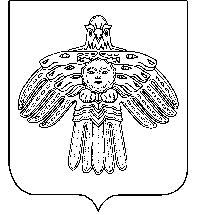 «Койгорт»муниципальнй районсаадминистрация«Койгорт»муниципальнй районсаадминистрацияПОСТАНОВЛЕНИЕ ШУÖМот                  2020 г.№ №  /	с. Койгородок	с. КойгородокпроектпроектпроектОтветственный исполнитель муниципальной программыОтдел по делам гражданской обороны, чрезвычайных ситуаций администрации МР «Койгородский»Соисполнители муниципальной программы- Управление образования  администрации МР «Койгородский»;-Отдел строительства и жилищно-коммунального хозяйства администрации МР «Койгородский»Подпрограммы муниципальной программы1.«Обеспечение правопорядка и профилактики правонарушений в МОМР «Койгородский».2.«Защита    населения  и территории  МОМР  «Койгородский»   от чрезвычайных ситуаций природного и техногенного характера».Цель муниципальной программыПовышение безопасности жизнедеятельности населения МО МР «Койгородский»Задачи муниципальной программы1.Создание условий для укрепления правопорядка и профилактики правонарушений в МОМР «Койгородский». 2. Повышение защищенности населения  и территории МОМР «Койгородский» от чрезвычайных ситуаций природного и техногенного характера Целевые индикаторы и показатели муниципальной программы1. Уровень готовности сил и средств Койгородского районного звена Коми  республиканской подсистемы  единой     государственной системы предупреждения и ликвидации  чрезвычайных  ситуаций  к выполнению  задач  по  предупреждению   и   ликвидации последствий чрезвычайных ситуаций и проявлений  терроризма   Этапы и сроки реализации муниципальной программыПрограмма реализуется в 2021 - 2026 годах       Объемы финансирования муниципальной программыОбщий объем финансирования за счет средств бюджета МО МР «Койгородский» на 2021-2026г.г. составляет 0,0 тыс. руб.Объемы финансирования по годам реализации муниципальной программы:2021 год – 0,0 тыс. рублей;   2022 год -  0,0  тыс. рублей;   2023 год -  0,0 тыс. рублей;                   2024 год -  0,0 тыс. рублей;2025 год-   0,0 тыс. рублей;2026 год –  0,0 тыс. рублей;Ожидаемые результаты реализации муниципальной программыРеализация Программы позволит:                        1) Обеспечить  подготовку  руководителей,  должностных лиц и специалистов  по вопросам    противодействия  терроризму;     2) Снизить  количество зарегистрированных преступлений, совершенных на улицах, в местах массового пребывания и отдыха граждан;4) Повысить уровень  готовности  сил  и  средств  Койгородского районного звена Коми  республиканской  подсистемы   единой   государственной  системы  предупреждения  и   ликвидации   чрезвычайных     ситуаций  к  выполнению  задач  по  предупреждению   и                  ликвидации   последствий   чрезвычайных   ситуаций;5)  Не допустить снижение охвата территории муниципального образования муниципального района "Койгородский" централизованным оповещением; Ответственный       исполнитель подпрограммы муниципальной программы        Отдел по делам Гражданской обороны, чрезвычайных ситуаций и мобилизационной работы администрации МР «Койгородский» Соисполнители подпрограммы                      -Управление образования  администрации МР «Койгородский»-Отдел строительства и жилищно-коммунального хозяйства администрации МР «Койгородский»Цель подпрограммы    Создание условий для укрепления правопорядка и профилактики правонарушений в МОМР «Койгородский»  Задачи подпрограммы1. Обеспечение безопасности граждан, осуществление в установленном порядке охраны общественного порядка и обеспечения общественной безопасности на территории МОМР "Койгородский»2. Обеспечение безопасности дорожного движения3. Профилактика терроризма и экстремизма  Целевые показатели (индикаторы)
подпрограммы        1.Количество преступлений, совершенных на улицах, в местах массового пребывания и отдыха граждан;2.Количество дорожно-транспортных происшествий; 3.Количество заседаний антитеррористической комиссии МО МР «Койгородский»;4. Доля объектов жизнеобеспечения, объектов (мест) массового  пребывания  людей,  культуры, физкультуры и спорта, образования, здравоохранения, соответствующих требованиям антитеррористической защищенности;5. Количество проведенных заседаний рабочей группы АТК МО;6. Количество камер видеонаблюдения, установленных на территории МР «Койгородский» в рамках развития аппаратно – программного комплекса «Безопасный город»7. Количество правонарушений выявленных в результате работы добровольной народной дружины8. Доля  преступлений совершенных несовершеннолетними9. Доля  преступлений совершенных повторно лицами, освободившимися из мест лишения свободыСроки и этапы       реализации
подпрограммы        Программа реализуется в 2021 - 2026 годах       Объемы     бюджетных      ассигнований  подпрограммы                         Объем бюджетных ассигнований на  реализацию  подпрограммы финансирования    за счет средств  местного  бюджета  МОМР «Койгородский» в 2021 – 2026г.г.  годах  составляет      0,0  тыс. рублей, в том числе: 2021 год -    0 тыс. рублей;             2022 год -    0 тыс. рублей;                    2023 год -    0 тыс. рублей;    2024 год -    0 тыс. рублей;    2025 год -    0 тыс. рублей; 2026 год -    0 тыс. рублей;      Ожидаемые результаты реализации
муниципальной подпрограммы        Реализация Программы позволит:                        1) Обеспечить  подготовку  руководителей,  должностных лиц и  специалистов  по вопросам    противодействия  терроризму  ежегодно      2) Снизить  количество зарегистрированных преступлений Ответственный       исполнитель подпрограммы муниципальной программы        Отдел по делам Гражданской обороны, чрезвычайных ситуаций администрации МР «Койгородский» Соисполнители подпрограммы                      -Цель подпрограммы   «Повышение защищенности населения  и территории  МОМР  «Койгородский»   от чрезвычайных ситуаций природного и техногенного характера».Задачи подпрограммы1. Совершенствование функционирования Койгородского районного звена  Коми республиканской  подсистемы  единой   государственной  системы  предупреждения  и   ликвидации   чрезвычайных ситуаций;2. Организация и осуществление мероприятий по гражданской обороне;                                                             3.Осуществление мероприятий  по обеспечению безопасности людей на водных объектах, охране их жизни и здоровья; 4. Обеспечение первичных мер пожарной безопасности на территории МОМР «Койгородский»;5. Повышение уровня подготовки населения способам защиты и действиям в ЧС, способам защиты от опасностей, возникающих при ведении военных действий или вследствие этих действий;6.Создание и поддержание в состоянии постоянной готовности муниципальной системы оповещения и информация населения о ЧС.                                                                                                    Целевые показатели (индикаторы)
подпрограммы        1. Количество проведенных учений и тренировок по ГО и ЧС;2. Уровень готовности пунктов временного размещения к приему  пострадавшего населения;3. Уровень готовности ПРУ (противорадиационных укрытий)к приему граждан;4. Уровень защищенности населения при угрозе возникновения ЧС;5. Количество оборудованных мест  массового отдыха людей у воды (с нарастающим итогом);6. Уровень обеспечения первичных мер пожарной безопасности на территории МОМР «Койгородский»; 7. Удельный вес населенных пунктов подверженных угрозе лесных пожаров, готовых к пожароопасному сезону.8. Количество  руководящего состава, должностных лиц и специалистов ГОЧС, прошедших обучение  в Учебном центре  ГКУ «Управление ППС и ГЗ» (ежегодно);9. Численность   населения, подготовленного при учебно-консультационных пунктах ГО и ЧС (ежегодно);10. Удельный вес населения района, охваченного централизованной системой оповещения;11. Уровень готовности системы оповещения и информирования населения;Сроки и этапы  реализации
подпрограммы        Подпрограмма реализуется в 2021 - 2026 годах        Объемы  бюджетных  ассигнований
подпрограммы  Объем бюджетных ассигнований на  реализацию  подпрограммы   в 2021 - 2026 годах  из местного бюджета составляет 0 тыс. рублей, в том числе:  2021 год -    0 тыс. рублей;             2022 год -    0 тыс. рублей;                    2023 год -    0 тыс. рублей;    2024 год -    0 тыс. рублей;    2025 год -    0 тыс. рублей; 2026 год -    0 тыс. рублей;                                                                       Ожидаемые результаты реализации
муниципальной подпрограммы        Реализация Программы позволит:                          1) повысить уровень  готовности  сил  и  средств  Койгородского районного звена Коми  республиканской  подсистемы   единой   государственной  системы  предупреждения  и   ликвидации   чрезвычайных     ситуаций  к  выполнению  задач  по  предупреждению   и ликвидации   последствий   чрезвычайных   ситуаций;  2)  увеличить   охват   территории   МОМР «Койгородский»       централизованным   оповещением   к 2026 году  до 80 %.Наименование целевого показателя (индикатора)Ед. измеренияЕд. измеренияЕд. измерения Значения целевых показателей (индикаторов) Значения целевых показателей (индикаторов) Значения целевых показателей (индикаторов) Значения целевых показателей (индикаторов) Значения целевых показателей (индикаторов) Значения целевых показателей (индикаторов) Значения целевых показателей (индикаторов)Наименование целевого показателя (индикатора)Ед. измеренияЕд. измеренияЕд. измерения2021202220232024202520262026Муниципальная программа   «Безопасность жизнедеятельности  населения  МОМР «Койгородский»Муниципальная программа   «Безопасность жизнедеятельности  населения  МОМР «Койгородский»Муниципальная программа   «Безопасность жизнедеятельности  населения  МОМР «Койгородский»Муниципальная программа   «Безопасность жизнедеятельности  населения  МОМР «Койгородский»Муниципальная программа   «Безопасность жизнедеятельности  населения  МОМР «Койгородский»Муниципальная программа   «Безопасность жизнедеятельности  населения  МОМР «Койгородский»Муниципальная программа   «Безопасность жизнедеятельности  населения  МОМР «Койгородский»Муниципальная программа   «Безопасность жизнедеятельности  населения  МОМР «Койгородский»Муниципальная программа   «Безопасность жизнедеятельности  населения  МОМР «Койгородский»Муниципальная программа   «Безопасность жизнедеятельности  населения  МОМР «Койгородский»Муниципальная программа   «Безопасность жизнедеятельности  населения  МОМР «Койгородский»Целевой индикатор: Количество зарегистрированных преступленийколичествоколичество135135135134133132130Целевой индикатор:  Уровень готовности сил и средств Койгородского районного звена Коми  республиканской подсистемы  единой     государственной системы предупреждения и ликвидации  чрезвычайных  ситуаций  к выполнению  задач  по  предупреждению   и   ликвидации последствий чрезвычайных ситуаций и проявлений  терроризма   балловбаллов444,555,566,56,5Подпрограмма  1  «Обеспечение правопорядка и  профилактика правонарушений в МОМР «Койгородский»Подпрограмма  1  «Обеспечение правопорядка и  профилактика правонарушений в МОМР «Койгородский»Подпрограмма  1  «Обеспечение правопорядка и  профилактика правонарушений в МОМР «Койгородский»Подпрограмма  1  «Обеспечение правопорядка и  профилактика правонарушений в МОМР «Койгородский»Подпрограмма  1  «Обеспечение правопорядка и  профилактика правонарушений в МОМР «Койгородский»Подпрограмма  1  «Обеспечение правопорядка и  профилактика правонарушений в МОМР «Койгородский»Подпрограмма  1  «Обеспечение правопорядка и  профилактика правонарушений в МОМР «Койгородский»Подпрограмма  1  «Обеспечение правопорядка и  профилактика правонарушений в МОМР «Койгородский»Подпрограмма  1  «Обеспечение правопорядка и  профилактика правонарушений в МОМР «Койгородский»Подпрограмма  1  «Обеспечение правопорядка и  профилактика правонарушений в МОМР «Койгородский»Подпрограмма  1  «Обеспечение правопорядка и  профилактика правонарушений в МОМР «Койгородский»Задача 1.    Обеспечение безопасности граждан, осуществление в установленном порядке охраны общественного порядка и обеспечения общественной безопасности на территории МОМР "Койгородский»Задача 1.    Обеспечение безопасности граждан, осуществление в установленном порядке охраны общественного порядка и обеспечения общественной безопасности на территории МОМР "Койгородский»Задача 1.    Обеспечение безопасности граждан, осуществление в установленном порядке охраны общественного порядка и обеспечения общественной безопасности на территории МОМР "Койгородский»Задача 1.    Обеспечение безопасности граждан, осуществление в установленном порядке охраны общественного порядка и обеспечения общественной безопасности на территории МОМР "Койгородский»Задача 1.    Обеспечение безопасности граждан, осуществление в установленном порядке охраны общественного порядка и обеспечения общественной безопасности на территории МОМР "Койгородский»Задача 1.    Обеспечение безопасности граждан, осуществление в установленном порядке охраны общественного порядка и обеспечения общественной безопасности на территории МОМР "Койгородский»Задача 1.    Обеспечение безопасности граждан, осуществление в установленном порядке охраны общественного порядка и обеспечения общественной безопасности на территории МОМР "Койгородский»Задача 1.    Обеспечение безопасности граждан, осуществление в установленном порядке охраны общественного порядка и обеспечения общественной безопасности на территории МОМР "Койгородский»Задача 1.    Обеспечение безопасности граждан, осуществление в установленном порядке охраны общественного порядка и обеспечения общественной безопасности на территории МОМР "Койгородский»Задача 1.    Обеспечение безопасности граждан, осуществление в установленном порядке охраны общественного порядка и обеспечения общественной безопасности на территории МОМР "Койгородский»Задача 1.    Обеспечение безопасности граждан, осуществление в установленном порядке охраны общественного порядка и обеспечения общественной безопасности на территории МОМР "Койгородский»1.1.1. Количество правонарушений, совершенных на улицах, в местах массового пребывания и отдыха гражданколичествоколичествоколичество161514131211111.1.2 Количество камер видеонаблюдения, установленных на территории МР «Койгородский» в рамках развития аппаратно – программного комплекса «Безопасный город»единицединицединиц11111111.1.3 Количество правонарушений выявленных в результате работы добровольной народной дружиныединиц в год единиц в год единиц в год 11122221.1.4 Доля  преступлений совершенных несовершеннолетними%%%1.1.5 Доля  преступлений совершенных повторно лицами, освободившимися из мест лишения свободы%%%Задача 2.  Обеспечение безопасности дорожного движенияЗадача 2.  Обеспечение безопасности дорожного движенияЗадача 2.  Обеспечение безопасности дорожного движенияЗадача 2.  Обеспечение безопасности дорожного движенияЗадача 2.  Обеспечение безопасности дорожного движенияЗадача 2.  Обеспечение безопасности дорожного движенияЗадача 2.  Обеспечение безопасности дорожного движенияЗадача 2.  Обеспечение безопасности дорожного движенияЗадача 2.  Обеспечение безопасности дорожного движенияЗадача 2.  Обеспечение безопасности дорожного движенияЗадача 2.  Обеспечение безопасности дорожного движения1.2.1. Количество дорожно-транспортных происшествий количествоколичествоколичество121211111099Задача 3. Профилактика терроризма и экстремизмаЗадача 3. Профилактика терроризма и экстремизмаЗадача 3. Профилактика терроризма и экстремизмаЗадача 3. Профилактика терроризма и экстремизмаЗадача 3. Профилактика терроризма и экстремизмаЗадача 3. Профилактика терроризма и экстремизмаЗадача 3. Профилактика терроризма и экстремизмаЗадача 3. Профилактика терроризма и экстремизмаЗадача 3. Профилактика терроризма и экстремизмаЗадача 3. Профилактика терроризма и экстремизмаЗадача 3. Профилактика терроризма и экстремизма1.3.1. Количество заседаний антитеррористической комиссии МОМР «Койгородский»количествоколичествоколичество44444441.3.2. Доля объектов жизнеобеспечения, объектов (мест) массового  пребывания  людей,  культуры, физкультуры и спорта, образования, здравоохранения, соответствующих требованиям антитеррористической защищенности процентпроцентпроцент707075758085851.3.3. Количество проведенных заседаний  рабочей  группой  АТК   МО    количествоколичествоколичество4444444Подпрограмма 2 «Защита населения и территорий МОМР «Койгородский» от  чрезвычайных ситуаций природного и техногенного характера»Подпрограмма 2 «Защита населения и территорий МОМР «Койгородский» от  чрезвычайных ситуаций природного и техногенного характера»Подпрограмма 2 «Защита населения и территорий МОМР «Койгородский» от  чрезвычайных ситуаций природного и техногенного характера»Подпрограмма 2 «Защита населения и территорий МОМР «Койгородский» от  чрезвычайных ситуаций природного и техногенного характера»Подпрограмма 2 «Защита населения и территорий МОМР «Койгородский» от  чрезвычайных ситуаций природного и техногенного характера»Подпрограмма 2 «Защита населения и территорий МОМР «Койгородский» от  чрезвычайных ситуаций природного и техногенного характера»Подпрограмма 2 «Защита населения и территорий МОМР «Койгородский» от  чрезвычайных ситуаций природного и техногенного характера»Подпрограмма 2 «Защита населения и территорий МОМР «Койгородский» от  чрезвычайных ситуаций природного и техногенного характера»Подпрограмма 2 «Защита населения и территорий МОМР «Койгородский» от  чрезвычайных ситуаций природного и техногенного характера»Подпрограмма 2 «Защита населения и территорий МОМР «Койгородский» от  чрезвычайных ситуаций природного и техногенного характера»Подпрограмма 2 «Защита населения и территорий МОМР «Койгородский» от  чрезвычайных ситуаций природного и техногенного характера»Задача 1.  Совершенствования функционирования Койгородского районного звена Коми республиканской подсистемы единой государственной системы предупреждения и ликвидации чрезвычайных ситуацийЗадача 1.  Совершенствования функционирования Койгородского районного звена Коми республиканской подсистемы единой государственной системы предупреждения и ликвидации чрезвычайных ситуацийЗадача 1.  Совершенствования функционирования Койгородского районного звена Коми республиканской подсистемы единой государственной системы предупреждения и ликвидации чрезвычайных ситуацийЗадача 1.  Совершенствования функционирования Койгородского районного звена Коми республиканской подсистемы единой государственной системы предупреждения и ликвидации чрезвычайных ситуацийЗадача 1.  Совершенствования функционирования Койгородского районного звена Коми республиканской подсистемы единой государственной системы предупреждения и ликвидации чрезвычайных ситуацийЗадача 1.  Совершенствования функционирования Койгородского районного звена Коми республиканской подсистемы единой государственной системы предупреждения и ликвидации чрезвычайных ситуацийЗадача 1.  Совершенствования функционирования Койгородского районного звена Коми республиканской подсистемы единой государственной системы предупреждения и ликвидации чрезвычайных ситуацийЗадача 1.  Совершенствования функционирования Койгородского районного звена Коми республиканской подсистемы единой государственной системы предупреждения и ликвидации чрезвычайных ситуацийЗадача 1.  Совершенствования функционирования Койгородского районного звена Коми республиканской подсистемы единой государственной системы предупреждения и ликвидации чрезвычайных ситуацийЗадача 1.  Совершенствования функционирования Койгородского районного звена Коми республиканской подсистемы единой государственной системы предупреждения и ликвидации чрезвычайных ситуацийЗадача 1.  Совершенствования функционирования Койгородского районного звена Коми республиканской подсистемы единой государственной системы предупреждения и ликвидации чрезвычайных ситуаций2.1.1.  Количество проведенных учений и тренировок по ГО и ЧС2.1.1.  Количество проведенных учений и тренировок по ГО и ЧСколичествоколичество121212121212122.1.2.  Уровень готовности пунктов временного размещения  для приема  пострадавшего населения 2.1.2.  Уровень готовности пунктов временного размещения  для приема  пострадавшего населения процентовпроцентов80859090959595Задача 2.  Организация и осуществление мероприятий по гражданской оборонеЗадача 2.  Организация и осуществление мероприятий по гражданской оборонеЗадача 2.  Организация и осуществление мероприятий по гражданской оборонеЗадача 2.  Организация и осуществление мероприятий по гражданской оборонеЗадача 2.  Организация и осуществление мероприятий по гражданской оборонеЗадача 2.  Организация и осуществление мероприятий по гражданской оборонеЗадача 2.  Организация и осуществление мероприятий по гражданской оборонеЗадача 2.  Организация и осуществление мероприятий по гражданской оборонеЗадача 2.  Организация и осуществление мероприятий по гражданской оборонеЗадача 2.  Организация и осуществление мероприятий по гражданской оборонеЗадача 2.  Организация и осуществление мероприятий по гражданской обороне2.2.1. Уровень готовности ПРУ (противорадиационных укрытий) к приему граждан 2.2.1. Уровень готовности ПРУ (противорадиационных укрытий) к приему граждан процентпроцент1001001001001001001002.2.2. Уровень защищенности населения при угрозе возникновения ЧС2.2.2. Уровень защищенности населения при угрозе возникновения ЧСпроцентовпроцентов100100100100100100100Задача 3.  Осуществление мероприятий  по обеспечению безопасности людей на водных объектах, охране их жизни и здоровьяЗадача 3.  Осуществление мероприятий  по обеспечению безопасности людей на водных объектах, охране их жизни и здоровьяЗадача 3.  Осуществление мероприятий  по обеспечению безопасности людей на водных объектах, охране их жизни и здоровьяЗадача 3.  Осуществление мероприятий  по обеспечению безопасности людей на водных объектах, охране их жизни и здоровьяЗадача 3.  Осуществление мероприятий  по обеспечению безопасности людей на водных объектах, охране их жизни и здоровьяЗадача 3.  Осуществление мероприятий  по обеспечению безопасности людей на водных объектах, охране их жизни и здоровьяЗадача 3.  Осуществление мероприятий  по обеспечению безопасности людей на водных объектах, охране их жизни и здоровьяЗадача 3.  Осуществление мероприятий  по обеспечению безопасности людей на водных объектах, охране их жизни и здоровьяЗадача 3.  Осуществление мероприятий  по обеспечению безопасности людей на водных объектах, охране их жизни и здоровьяЗадача 3.  Осуществление мероприятий  по обеспечению безопасности людей на водных объектах, охране их жизни и здоровьяЗадача 3.  Осуществление мероприятий  по обеспечению безопасности людей на водных объектах, охране их жизни и здоровья2.3.1. Количество оборудованных мест  массового отдыха людей у воды (с нарастающим итогом) 2.3.1. Количество оборудованных мест  массового отдыха людей у воды (с нарастающим итогом) количествоколичество1122222Задача 4.  Обеспечение  первичных мер  пожарной безопасности   на территории МОМР «Койгородский»Задача 4.  Обеспечение  первичных мер  пожарной безопасности   на территории МОМР «Койгородский»Задача 4.  Обеспечение  первичных мер  пожарной безопасности   на территории МОМР «Койгородский»Задача 4.  Обеспечение  первичных мер  пожарной безопасности   на территории МОМР «Койгородский»Задача 4.  Обеспечение  первичных мер  пожарной безопасности   на территории МОМР «Койгородский»Задача 4.  Обеспечение  первичных мер  пожарной безопасности   на территории МОМР «Койгородский»Задача 4.  Обеспечение  первичных мер  пожарной безопасности   на территории МОМР «Койгородский»Задача 4.  Обеспечение  первичных мер  пожарной безопасности   на территории МОМР «Койгородский»Задача 4.  Обеспечение  первичных мер  пожарной безопасности   на территории МОМР «Койгородский»Задача 4.  Обеспечение  первичных мер  пожарной безопасности   на территории МОМР «Койгородский»Задача 4.  Обеспечение  первичных мер  пожарной безопасности   на территории МОМР «Койгородский»2.4.1.  Уровень обеспечения первичных мер пожарной безопасности на территории МОМР «Койгородский»2.4.1.  Уровень обеспечения первичных мер пожарной безопасности на территории МОМР «Койгородский»процентовпроцентов606565707580802.4.2. Удельный вес населенных пунктов подверженных угрозе лесных пожаров, готовых к пожароопасному сезону.2.4.2. Удельный вес населенных пунктов подверженных угрозе лесных пожаров, готовых к пожароопасному сезону.процентовпроцентов454647,648505555Задача 5.  Повышение уровня  подготовки  населения способам защиты и действиям в ЧС, способам защиты  от опасностей, возникающих при ведении военных действий или вследствие этих действийЗадача 5.  Повышение уровня  подготовки  населения способам защиты и действиям в ЧС, способам защиты  от опасностей, возникающих при ведении военных действий или вследствие этих действийЗадача 5.  Повышение уровня  подготовки  населения способам защиты и действиям в ЧС, способам защиты  от опасностей, возникающих при ведении военных действий или вследствие этих действийЗадача 5.  Повышение уровня  подготовки  населения способам защиты и действиям в ЧС, способам защиты  от опасностей, возникающих при ведении военных действий или вследствие этих действийЗадача 5.  Повышение уровня  подготовки  населения способам защиты и действиям в ЧС, способам защиты  от опасностей, возникающих при ведении военных действий или вследствие этих действийЗадача 5.  Повышение уровня  подготовки  населения способам защиты и действиям в ЧС, способам защиты  от опасностей, возникающих при ведении военных действий или вследствие этих действийЗадача 5.  Повышение уровня  подготовки  населения способам защиты и действиям в ЧС, способам защиты  от опасностей, возникающих при ведении военных действий или вследствие этих действийЗадача 5.  Повышение уровня  подготовки  населения способам защиты и действиям в ЧС, способам защиты  от опасностей, возникающих при ведении военных действий или вследствие этих действийЗадача 5.  Повышение уровня  подготовки  населения способам защиты и действиям в ЧС, способам защиты  от опасностей, возникающих при ведении военных действий или вследствие этих действийЗадача 5.  Повышение уровня  подготовки  населения способам защиты и действиям в ЧС, способам защиты  от опасностей, возникающих при ведении военных действий или вследствие этих действийЗадача 5.  Повышение уровня  подготовки  населения способам защиты и действиям в ЧС, способам защиты  от опасностей, возникающих при ведении военных действий или вследствие этих действий2.5.1.  Количество  руководящего состава, должностных лиц и специалистов ГОЧС, прошедших обучение  в Учебном центре  ГКУ «Управление ППС и ГЗ» (ежегодно)2.5.1.  Количество  руководящего состава, должностных лиц и специалистов ГОЧС, прошедших обучение  в Учебном центре  ГКУ «Управление ППС и ГЗ» (ежегодно)человекчеловек56789102.5.2.  Численность   населения, подготовленного при учебно-консультационных пунктах ГО и ЧС (ежегодно)2.5.2.  Численность   населения, подготовленного при учебно-консультационных пунктах ГО и ЧС (ежегодно)человекчеловек400 450500550600650650Задача 6. Создание и поддержание в состоянии постоянной готовности  муниципальной системы оповещения и информирования населения о ЧСЗадача 6. Создание и поддержание в состоянии постоянной готовности  муниципальной системы оповещения и информирования населения о ЧСЗадача 6. Создание и поддержание в состоянии постоянной готовности  муниципальной системы оповещения и информирования населения о ЧСЗадача 6. Создание и поддержание в состоянии постоянной готовности  муниципальной системы оповещения и информирования населения о ЧСЗадача 6. Создание и поддержание в состоянии постоянной готовности  муниципальной системы оповещения и информирования населения о ЧСЗадача 6. Создание и поддержание в состоянии постоянной готовности  муниципальной системы оповещения и информирования населения о ЧСЗадача 6. Создание и поддержание в состоянии постоянной готовности  муниципальной системы оповещения и информирования населения о ЧСЗадача 6. Создание и поддержание в состоянии постоянной готовности  муниципальной системы оповещения и информирования населения о ЧСЗадача 6. Создание и поддержание в состоянии постоянной готовности  муниципальной системы оповещения и информирования населения о ЧСЗадача 6. Создание и поддержание в состоянии постоянной готовности  муниципальной системы оповещения и информирования населения о ЧСЗадача 6. Создание и поддержание в состоянии постоянной готовности  муниципальной системы оповещения и информирования населения о ЧС2.6.1.  Удельный вес населения района, охваченного централизованной системой оповещения 2.6.1.  Удельный вес населения района, охваченного централизованной системой оповещения процентпроцент606060656565652.6.2. Уровень готовности системы оповещения и информирования населения2.6.2. Уровень готовности системы оповещения и информирования населенияпроцентпроцент80808080808585N п/пНомер и наименование ведомственной целевой программы, основного мероприятияОтветственный исполнительСрок начала и окончания реализацииОсновные направления реализацииСвязь с целевыми показателями (индикаторами) муниципальной программы (подпрограммы)1123456Подпрограмма 1.  «Обеспечение правопорядка и профилактики правонарушений в МОМР «Койгородский»Подпрограмма 1.  «Обеспечение правопорядка и профилактики правонарушений в МОМР «Койгородский»Подпрограмма 1.  «Обеспечение правопорядка и профилактики правонарушений в МОМР «Койгородский»Подпрограмма 1.  «Обеспечение правопорядка и профилактики правонарушений в МОМР «Койгородский»Подпрограмма 1.  «Обеспечение правопорядка и профилактики правонарушений в МОМР «Койгородский»Подпрограмма 1.  «Обеспечение правопорядка и профилактики правонарушений в МОМР «Койгородский»Подпрограмма 1.  «Обеспечение правопорядка и профилактики правонарушений в МОМР «Койгородский»Задача  1 «Обеспечение безопасности граждан, осуществление в установленном порядке охраны общественного порядка и обеспечения общественной безопасности на территории МОМР "Койгородский»»Задача  1 «Обеспечение безопасности граждан, осуществление в установленном порядке охраны общественного порядка и обеспечения общественной безопасности на территории МОМР "Койгородский»»Задача  1 «Обеспечение безопасности граждан, осуществление в установленном порядке охраны общественного порядка и обеспечения общественной безопасности на территории МОМР "Койгородский»»Задача  1 «Обеспечение безопасности граждан, осуществление в установленном порядке охраны общественного порядка и обеспечения общественной безопасности на территории МОМР "Койгородский»»Задача  1 «Обеспечение безопасности граждан, осуществление в установленном порядке охраны общественного порядка и обеспечения общественной безопасности на территории МОМР "Койгородский»»Задача  1 «Обеспечение безопасности граждан, осуществление в установленном порядке охраны общественного порядка и обеспечения общественной безопасности на территории МОМР "Койгородский»»Задача  1 «Обеспечение безопасности граждан, осуществление в установленном порядке охраны общественного порядка и обеспечения общественной безопасности на территории МОМР "Койгородский»»1.1.1Развитие и совершенствование системы уличного видеонаблюденияОтдел по делам ГО, ЧС  администрации МР «Койгородский»2021-2026 гг.Обеспечение  правопорядка и профилактика    правонарушений    в населенных пунктахКоличество камер уличного видеонаблюдения, установленных на территории МР «Койгородский» в рамках развития аппаратно – программного комплекса «Безопасный город»1.1.2Организация охраны общественного порядка добровольными народными дружинамиОтдел по делам ГО, ЧС  администрации МР «Койгородский»2021-2026 ггКоличество правонарушений выявленных в результате работы добровольной народной дружины (ед. в год).Снижение количества правонарушений совершенных несовершеннолетнимиНедопущение правонарушений террористической и экстремистской направленности.Количество правонарушений выявленных в результате работы добровольной народной дружины1.1.3Организация социальной помощи несовершеннолетним осужденным без изоляции от общества и членов их семейОтдел по делам ГО, ЧС  администрации МР «Койгородский»2021-2026 ггУменьшение роста повторной преступности, несовершеннолетними осужденными, чья мера наказания не связана с лишением свободы.Доля  правонарушений совершенных несовершеннолетними1.1.4Оказание помощи осужденным лицам, страдающим алкогольной зависимостью.Отдел по делам ГО, ЧС  администрации МР «Койгородский»2021-2026 ггУменьшение роста повторной преступности, несовершеннолетними осужденными, чья мера наказания не связана с лишением свободы.Доля  правонарушений совершенных повторно лицами, освободившимися из мест лишения свободы1.1.5Оказание юридической помощи осужденным лицам, по вопросам законодательстве о труде и занятости.Отдел по делам ГО, ЧС  администрации МР «Койгородский»2021-2026 ггУменьшение роста повторной преступности, осужденными лицами, чья мера наказания не связанна с лишением свободыДоля  правонарушений совершенных повторно лицами, освободившимися из мест лишения свободыЗадача 2 «Обеспечение безопасности дорожного движения»Задача 2 «Обеспечение безопасности дорожного движения»Задача 2 «Обеспечение безопасности дорожного движения»Задача 2 «Обеспечение безопасности дорожного движения»Задача 2 «Обеспечение безопасности дорожного движения»Задача 2 «Обеспечение безопасности дорожного движения»1.2.1Улучшение  системы   обучения   детей   безопасному поведению на улицах и автомобильных дорогах Управление образования администрации МР «Койгородский»2021-2026 гг.Демонстрация видеоматериалов, материалов наглядной агитации  по профилактике преступности  и правонарушений,  безопасности дорожного движения    Количество дорожно-транспортных происшествий 1.2.2Обеспечение  безопасных условий для движения пешеходов в населенных пунктахОтдел строительства и жилищно-коммунального хозяйства администрации МР «Койгородский»2021-2026 гг.Создание безопасных условий для движения пешеходовКоличество дорожно-транспортных происшествий Задача  3 « Профилактика терроризма и экстремизма»   Задача  3 « Профилактика терроризма и экстремизма»   Задача  3 « Профилактика терроризма и экстремизма»   Задача  3 « Профилактика терроризма и экстремизма»   Задача  3 « Профилактика терроризма и экстремизма»   Задача  3 « Профилактика терроризма и экстремизма»   1.3.1Совершенствование системы  управления  в области профилактики терроризма и  минимизации  и  (или) ликвидации их последствий, профилактики экстремизмаОтдел по делам ГО, ЧС  администрации МР «Койгородский»2021-2026 гг.Проведение заседаний антитеррористической комиссии МОМР «Койгородский»Количество заседаний антитеррористической комиссии МОМР «Койгородский»1.3.2Повышение  уровня  антитеррористической  защищенности муниципальных   объектов,   объектов   жизнеобеспечения, объектов (мест) массового  пребывания  людей,  культуры, физкультуры и спорта, образования, здравоохраненияОтдел по делам ГО, ЧС администрации МР «Койгородский»2021-2026 гг. Использование тревожных кнопок вызова полиции при необходимости и устройство мест  парковки  возле  учреждений  с массовым пребыванием людейДоля объектов жизнеобеспечения, объектов (мест) массового  пребывания  людей,  культуры, физкультуры и спорта, образования, здравоохранения, соответствующих требованиям антитеррористической защищенности 1.3.3Реализация мер  по  предупреждению терроризма  и экстремизма, минимизации их последствий    Отдел по делам ГО, ЧС администрации  МР«Койгородский»2021-2026 гг.Профилактика по  вопросам предупреждения терроризма и экстремизмаКоличество проведенных заседаний  рабочей  группой  АТК   МО    Подпрограмма 2. «Защита населения и территории МОМР «Койгородский» от чрезвычайных ситуаций природного и техногенного характера»Подпрограмма 2. «Защита населения и территории МОМР «Койгородский» от чрезвычайных ситуаций природного и техногенного характера»Подпрограмма 2. «Защита населения и территории МОМР «Койгородский» от чрезвычайных ситуаций природного и техногенного характера»Подпрограмма 2. «Защита населения и территории МОМР «Койгородский» от чрезвычайных ситуаций природного и техногенного характера»Подпрограмма 2. «Защита населения и территории МОМР «Койгородский» от чрезвычайных ситуаций природного и техногенного характера»Подпрограмма 2. «Защита населения и территории МОМР «Койгородский» от чрезвычайных ситуаций природного и техногенного характера»Подпрограмма 2. «Защита населения и территории МОМР «Койгородский» от чрезвычайных ситуаций природного и техногенного характера»Задача 1 «Совершенствование функционирования Койгородского районного звена Коми республиканской  подсистемы   единой   государственной  системы  предупреждения  и   ликвидации чрезвычайных ситуаций»Задача 1 «Совершенствование функционирования Койгородского районного звена Коми республиканской  подсистемы   единой   государственной  системы  предупреждения  и   ликвидации чрезвычайных ситуаций»Задача 1 «Совершенствование функционирования Койгородского районного звена Коми республиканской  подсистемы   единой   государственной  системы  предупреждения  и   ликвидации чрезвычайных ситуаций»Задача 1 «Совершенствование функционирования Койгородского районного звена Коми республиканской  подсистемы   единой   государственной  системы  предупреждения  и   ликвидации чрезвычайных ситуаций»Задача 1 «Совершенствование функционирования Койгородского районного звена Коми республиканской  подсистемы   единой   государственной  системы  предупреждения  и   ликвидации чрезвычайных ситуаций»Задача 1 «Совершенствование функционирования Койгородского районного звена Коми республиканской  подсистемы   единой   государственной  системы  предупреждения  и   ликвидации чрезвычайных ситуаций»Задача 1 «Совершенствование функционирования Койгородского районного звена Коми республиканской  подсистемы   единой   государственной  системы  предупреждения  и   ликвидации чрезвычайных ситуаций»2.1.1Осуществление мероприятий по защите  населения  и   территории МО МР «Койгородский»     от чрезвычайных ситуаций природного и техногенного характераОтдел по делам ГО, ЧС МРадминистрации  «Койгородский»2021-2026 гг.Повышение  защищенности  населения  и   территории  МОМР «Койгородский»  от чрезвычайных ситуаций природного и техногенного характера  Количество проведенных учений и тренировок по ГО и ЧС2.1.2Первоочередное жизнеобеспечение пострадавшего   в зонах ЧС  и эвакуируемого населения Отдел по делам ГО, ЧС  администрации МР«Койгородский»2014-2020 гг.Первоочередное жизнеобеспечение пострадавшего   в зонах ЧС  и эвакуируемого населения продовольственными товарами и товарами первой необходимостиУровень готовности пунктов временного размещения к приему  пострадавшего населения Задача 2 «Организация и осуществление мероприятий по гражданской обороне»Задача 2 «Организация и осуществление мероприятий по гражданской обороне»Задача 2 «Организация и осуществление мероприятий по гражданской обороне»Задача 2 «Организация и осуществление мероприятий по гражданской обороне»Задача 2 «Организация и осуществление мероприятий по гражданской обороне»Задача 2 «Организация и осуществление мероприятий по гражданской обороне»2.2.1Поддержание в состоянии постоянной готовности   к использованию защитных сооружений ГО ПРУ (противо - радиационных укрытий)  Отдел по делам ГО, ЧС  администрации МР «Койгородский»2021-2026 гг.Поддержание в состоянии постоянной готовности   к использованию защитных сооружений ГО ПРУ   Уровень готовности ПРУ (противорадиационных укрытий) к приему граждан2.2.2.Создание резерва финансовых средств на  предупреждение и ликвидацию последствий ЧС и стихийных бедствийОтдел по делам ГО, ЧС администрации МР «Койгородский»2021-2026 гг.Финансовое обеспечение мероприятий по предупреждению и ликвидации последствий ЧС и стихийных бедствий, гражданской обороныУровень защищенности населения при угрозе возникновения ЧСЗадача 3 «Осуществление мероприятий  по обеспечению безопасности людей на водных объектах,  охране их жизни и здоровья»Задача 3 «Осуществление мероприятий  по обеспечению безопасности людей на водных объектах,  охране их жизни и здоровья»Задача 3 «Осуществление мероприятий  по обеспечению безопасности людей на водных объектах,  охране их жизни и здоровья»Задача 3 «Осуществление мероприятий  по обеспечению безопасности людей на водных объектах,  охране их жизни и здоровья»Задача 3 «Осуществление мероприятий  по обеспечению безопасности людей на водных объектах,  охране их жизни и здоровья»Задача 3 «Осуществление мероприятий  по обеспечению безопасности людей на водных объектах,  охране их жизни и здоровья»2.3.1Оборудование и оснащение  мест массового отдыха людей у воды    Отдел по делам ГО, ЧС администрацииМР «Койгородский»    2021-2026 гг.Оборудование и оснащение  мест массового  отдыха людей у воды  Количество оборудованных мест  массового  отдыха людей у воды  (с нарастающим итогом)2.3.2.Обеспечение безопасной эксплуатации гидротехнических сооружений в пос. Кажым и Нючпас  Отдел по делам ГО, ЧС администрации МР «Койгородский»    2021-2026 гг.Недопущение чрезвычайной ситуации на ГТС Уровень защищенности населения при угрозе возникновения ЧС2.3.3.Обеспечение безопасности населения при угрозе возникновения ЧС природного или техногенного характера  Отдел по делам ГО, ЧС  администрации МР «Койгородский»    2021-2026 гг.Обеспечение безопасности населенияУровень защищенности населения при угрозе возникновения ЧСЗадача 4 «Обеспечение первичных мер пожарной безопасности на территории МОМР «Койгородский»Задача 4 «Обеспечение первичных мер пожарной безопасности на территории МОМР «Койгородский»Задача 4 «Обеспечение первичных мер пожарной безопасности на территории МОМР «Койгородский»Задача 4 «Обеспечение первичных мер пожарной безопасности на территории МОМР «Койгородский»Задача 4 «Обеспечение первичных мер пожарной безопасности на территории МОМР «Койгородский»Задача 4 «Обеспечение первичных мер пожарной безопасности на территории МОМР «Койгородский»2.4.1.Организация работы по обеспечению первичными мерами пожарной безопасности населенных пунктов   МОМР «КойгородскийОтдел по делам ГО, ЧС  администрации«Койгородский»    2021-2026 гг.Повышение технической оснащенности подразделений добровольной пожарной охраны МОМР «Койгородский»Уровень обеспечения первичных мер пожарной безопасности на территории МОМР «Койгородский»2.4.2.Содействие в  подготовке населенных пунктов подверженных угрозе лесных пожаров, к пожароопасному сезону.  Отдел по делам ГО, ЧС администрации МР «Койгородский»    2021-2026 гг.Создание условий для  деятельности добровольных пожарных дружин (команд)Удельный вес населенных пунктов подверженных угрозе лесных пожаров, готовых к пожароопасному сезону.Задача 5 «Повышение уровня подготовки населения  способам защиты и действиям в ЧС, способам защиты  от опасностей, возникающих при ведении военных действий или вследствие этих действий»Задача 5 «Повышение уровня подготовки населения  способам защиты и действиям в ЧС, способам защиты  от опасностей, возникающих при ведении военных действий или вследствие этих действий»Задача 5 «Повышение уровня подготовки населения  способам защиты и действиям в ЧС, способам защиты  от опасностей, возникающих при ведении военных действий или вследствие этих действий»Задача 5 «Повышение уровня подготовки населения  способам защиты и действиям в ЧС, способам защиты  от опасностей, возникающих при ведении военных действий или вследствие этих действий»Задача 5 «Повышение уровня подготовки населения  способам защиты и действиям в ЧС, способам защиты  от опасностей, возникающих при ведении военных действий или вследствие этих действий»Задача 5 «Повышение уровня подготовки населения  способам защиты и действиям в ЧС, способам защиты  от опасностей, возникающих при ведении военных действий или вследствие этих действий»2.5.1Подготовка  и обучение руководящего состава, должностных лиц и специалистов ГОЧСОтдел по делам  ГО, ЧС  администрации МР «Койгородский»         2021-2026 гг.Повышение уровня знаний руководящего состава, формирований гражданской обороны от чрезвычайных ситуаций и безопасности людей на водных объектахКоличество руководящего состава, должностных лиц и специалистов ГОЧС, прошедших  обучение в Учебном центре ГКУ «Управление  ППС и ГЗ» (ежегодно)  2.5.2Подготовка и  обучение  населения способам защиты от ЧС и  действиям в  этих ситуациях, подготовка        населения   способам защиты от опасностей, возникающих при ведении военных действий или вследствие этих действий Отдел по делам  ГО, ЧС  администрации МР «Койгородский»         2021-2026 гг.Повышение уровня знаний населения в области гражданской обороны, защиты от чрезвычайных ситуаций и безопасности людей на водных объектахЧисленность   населения, подготовленного при учебно-консультационных пунктах ГО и ЧС  (ежегодно)Задача 6 «Создание и поддержание в состоянии постоянной готовности муниципальной системы  оповещения и информирования населения о ЧС»Задача 6 «Создание и поддержание в состоянии постоянной готовности муниципальной системы  оповещения и информирования населения о ЧС»Задача 6 «Создание и поддержание в состоянии постоянной готовности муниципальной системы  оповещения и информирования населения о ЧС»Задача 6 «Создание и поддержание в состоянии постоянной готовности муниципальной системы  оповещения и информирования населения о ЧС»Задача 6 «Создание и поддержание в состоянии постоянной готовности муниципальной системы  оповещения и информирования населения о ЧС»Задача 6 «Создание и поддержание в состоянии постоянной готовности муниципальной системы  оповещения и информирования населения о ЧС»2.6.1.Поддержание в состоянии постоянной готовности   к использованию   систем оповещения  и информирования населения Отдел по делам ГО, ЧС администрации МР «Койгородский»    2021-2026 гг.Поддержание в состоянии постоянной готовности   к использованию   системы оповещения  и информирования населенияУдельный вес населения района, охваченного централизованной системой оповещения 2.6.2Организация оповещения и информирования населения об угрозе  возникновения или о возникновении ЧСОтдел по делам ГО, ЧС   администрацииМР «Койгородский»2021-2026 гг.Своевременное оповещение  и информирование населения об угрозе  возникновения или о возникновении ЧСУровень готовности системы оповещения  и информирования населенияСтатусНаименование муниципальной программы, подпрограммы муниципальной программы,  основного мероприятияОтветственный исполнитель, соисполнители, Расходы (тыс. руб.), годыРасходы (тыс. руб.), годыРасходы (тыс. руб.), годыРасходы (тыс. руб.), годыРасходы (тыс. руб.), годыРасходы (тыс. руб.), годыСтатусНаименование муниципальной программы, подпрограммы муниципальной программы,  основного мероприятияОтветственный исполнитель, соисполнители, 20212022 2023 2024  20252026123456789Муниципальная 
программа Безопасность жизнедеятельности населения МОМР «Койгородский»  Всего 276,9278,7280,3Муниципальная 
программа Безопасность жизнедеятельности населения МОМР «Койгородский»  Отдел по делам ГО, ЧС  администрации МР «Койгородский»Муниципальная 
программа Безопасность жизнедеятельности населения МОМР «Койгородский»  Управление образования администрации МР «Койгородский»Муниципальная 
программа Безопасность жизнедеятельности населения МОМР «Койгородский»  Отдел строительства и жилищно-коммунального хозяйства администрации МР «Койгородский»Подпрограмма   1Обеспечение правопорядка и профилактики правонарушений  Всего 130,0130,0130,0Подпрограмма   1Обеспечение правопорядка и профилактики правонарушений  Отдел по делам ГО, ЧС  администрации МР «Койгородский»130,0130,0130,0Подпрограмма   1Обеспечение правопорядка и профилактики правонарушений  Управление образования администрации МР «Койгородский»Подпрограмма   1Обеспечение правопорядка и профилактики правонарушений  Отдел строительства и жилищно-коммунального хозяйства администрации МР «Койгородский»Основное 
мероприятие 1.1Развитие  и совершенствование  системы уличного видеонаблюденияОтдел по делам ГО, ЧС  администрации МР «Койгородский» 100,0100,0 100,0 Основное 
мероприятие 1.2Организация охраны общественного порядка добровольными народными дружинамиОтдел по делам ГО, ЧС  администрации МР «Койгородский»30,030,030,0  Отдел по делам ГО, ЧС  администрации МР «Койгородский»Основное 
мероприятие 1.3Профилактика терроризма и экстремизма Отдел по делам ГО, ЧС  администрации МР «Койгородский»Подпрограмма   2Защита населения и территорий МОМР «Койгородский» от чрезвычайных ситуаций природного и техногенного характера  Всего 146,9148,7150,3Подпрограмма   2Защита населения и территорий МОМР «Койгородский» от чрезвычайных ситуаций природного и техногенного характера  Отдел по делам ГО, ЧС  администрации МР «Койгородский»146,9148,7150,3Основное 
мероприятие 2.1Осуществление мероприятий по защите  населения  и   территории  МО МР «Койгородский»   от чрезвычайных ситуаций природного и техногенного характера Отдел по делам ГО, ЧС  администрации МР «Койгородский»Основное 
мероприятие 2.2Создание резерва финансовых средств на предупреждение и ликвидацию последствий ЧС и стихийных бедствий Отдел по делам ГО, ЧС  администрации МР «Койгородский»100,0100,0 100,0Основное 
мероприятие 3.1Осуществление мероприятий по обеспечению безопасности людей на водных объектах, охране их жизни и здоровьяОтдел по делам ГО, ЧС  администрации МР «Койгородский»Основное 
мероприятие 4.1Обеспечение первичных мер  пожарной безопасности на территории МОМР «Койгородский» Отдел по делам ГО, ЧС  администрации МР «Койгородский»Основное 
мероприятие 5.1Повышение уровня  подготовки  населения способам защиты и действиям в ЧС, способам защиты  от опасностей, возникающих при ведении военных действий или вследствие этих действийОтдел по делам ГО, ЧС  администрации МР «Койгородский»Основное 
мероприятие 6.1Создание и поддержание в состоянии постоянной готовности  муниципальной системы оповещения и информирования населения о ЧС Отдел по делам ГО, ЧС  администрации МР «Койгородский»46,948,750,3СтатусНаименование муниципальной программы, подпрограммы муниципальной программы, ведомственной целевой программы, основного мероприятияИсточник финансирования Оценка расходов 
(тыс. руб.), годыОценка расходов 
(тыс. руб.), годыОценка расходов 
(тыс. руб.), годыОценка расходов 
(тыс. руб.), годыОценка расходов 
(тыс. руб.), годыОценка расходов 
(тыс. руб.), годыСтатусНаименование муниципальной программы, подпрограммы муниципальной программы, ведомственной целевой программы, основного мероприятияИсточник финансирования 202120222023202420252026123456789Подпрограмма   1Обеспечение правопорядка и профилактики правонарушений на   территории МОМР «Койгородский»всего130,0130,0130,0Подпрограмма   1Обеспечение правопорядка и профилактики правонарушений на   территории МОМР «Койгородский»бюджет муниципального образования муниципального района «Койгородский»130,0130,0130,0Подпрограмма   1Обеспечение правопорядка и профилактики правонарушений на   территории МОМР «Койгородский»- из них за счет средств:республиканского бюджета Республики Коми, в том числе:Подпрограмма   1Обеспечение правопорядка и профилактики правонарушений на   территории МОМР «Койгородский»федерального бюджетаПодпрограмма   1Обеспечение правопорядка и профилактики правонарушений на   территории МОМР «Койгородский»государственные внебюджетные фонды Подпрограмма   1Обеспечение правопорядка и профилактики правонарушений на   территории МОМР «Койгородский»юридические лица**Подпрограмма   1Обеспечение правопорядка и профилактики правонарушений на   территории МОМР «Койгородский»средства от приносящей доход деятельностиОсновное мероприятие 1.1Развитие и совершенствование системы уличного видеонаблюдениявсего100,0100,0100,0Основное мероприятие 1.1Развитие и совершенствование системы уличного видеонаблюдениябюджет муниципального образования муниципального района «Койгородский»100,0100,0100,0Основное мероприятие 1.1Развитие и совершенствование системы уличного видеонаблюдения- из них за счет средств:республиканского бюджета Республики Коми, в том числе:Основное мероприятие 1.1Развитие и совершенствование системы уличного видеонаблюденияфедерального бюджетаОсновное мероприятие 1.1Развитие и совершенствование системы уличного видеонаблюдениягосударственные внебюджетные фонды Основное мероприятие 1.1Развитие и совершенствование системы уличного видеонаблюденияюридические лица**Основное мероприятие 1.1Развитие и совершенствование системы уличного видеонаблюдениясредства от приносящей доход деятельностиОсновное мероприятие 1.2Организация охраны общественного порядка добровольными народными дружинамивсего30,030,030,0Основное мероприятие 1.2Организация охраны общественного порядка добровольными народными дружинамибюджет муниципального образования муниципального района «Койгородский»30,030,030,0Основное мероприятие 1.2Организация охраны общественного порядка добровольными народными дружинами- из них за счет средств:республиканского бюджета Республики Коми, в том числе:Основное мероприятие 1.2Организация охраны общественного порядка добровольными народными дружинамифедерального бюджетаОсновное мероприятие 1.2Организация охраны общественного порядка добровольными народными дружинамигосударственные внебюджетные фонды Основное мероприятие 1.2Организация охраны общественного порядка добровольными народными дружинамиюридические лица**Основное мероприятие 1.2Организация охраны общественного порядка добровольными народными дружинамисредства от приносящей доход деятельностиОсновное мероприятие 1.3Профилактика терроризма и экстремизмавсегоОсновное мероприятие 1.3Профилактика терроризма и экстремизмабюджет муниципального образования муниципального района «Койгородский»Основное мероприятие 1.3Профилактика терроризма и экстремизма- из них за счет средств:республиканского бюджета Республики Коми, в том числе:Основное мероприятие 1.3Профилактика терроризма и экстремизмафедерального бюджетаОсновное мероприятие 1.3Профилактика терроризма и экстремизмагосударственные внебюджетные фонды Основное мероприятие 1.3Профилактика терроризма и экстремизмаюридические лица**Основное мероприятие 1.3Профилактика терроризма и экстремизмасредства от приносящей доход деятельностиПодпрограмма 2Защита населения и территорий МОМР «Койгородский» от чрезвычайных ситуаций природного и техногенного характера  всего146,9148,7150,3Подпрограмма 2Защита населения и территорий МОМР «Койгородский» от чрезвычайных ситуаций природного и техногенного характера  бюджет муниципального образования муниципального района «Койгородский»146,9148,7150,3Подпрограмма 2Защита населения и территорий МОМР «Койгородский» от чрезвычайных ситуаций природного и техногенного характера  - из них за счет средств:республиканского бюджета Республики Коми, в том числе:Подпрограмма 2Защита населения и территорий МОМР «Койгородский» от чрезвычайных ситуаций природного и техногенного характера  федерального бюджетаПодпрограмма 2Защита населения и территорий МОМР «Койгородский» от чрезвычайных ситуаций природного и техногенного характера  государственные внебюджетные фонды Подпрограмма 2Защита населения и территорий МОМР «Койгородский» от чрезвычайных ситуаций природного и техногенного характера  юридические лица**Подпрограмма 2Защита населения и территорий МОМР «Койгородский» от чрезвычайных ситуаций природного и техногенного характера  средства от приносящей доход деятельностиОсновное 
мероприятие 2.1Осуществление мероприятий по защите  населения  и   территории  МО МР «Койгородский»   от чрезвычайных ситуаций природного и техногенного характера всегоОсновное 
мероприятие 2.1Осуществление мероприятий по защите  населения  и   территории  МО МР «Койгородский»   от чрезвычайных ситуаций природного и техногенного характера бюджет муниципального образования муниципального района «Койгородский»Основное 
мероприятие 2.1Осуществление мероприятий по защите  населения  и   территории  МО МР «Койгородский»   от чрезвычайных ситуаций природного и техногенного характера - из них за счет средств:республиканского бюджета Республики Коми, в том числе:Основное 
мероприятие 2.1Осуществление мероприятий по защите  населения  и   территории  МО МР «Койгородский»   от чрезвычайных ситуаций природного и техногенного характера федерального бюджетаОсновное 
мероприятие 2.1Осуществление мероприятий по защите  населения  и   территории  МО МР «Койгородский»   от чрезвычайных ситуаций природного и техногенного характера государственные внебюджетные фонды Основное 
мероприятие 2.1Осуществление мероприятий по защите  населения  и   территории  МО МР «Койгородский»   от чрезвычайных ситуаций природного и техногенного характера юридические лица**Основное 
мероприятие 2.1Осуществление мероприятий по защите  населения  и   территории  МО МР «Койгородский»   от чрезвычайных ситуаций природного и техногенного характера средства от приносящей доход деятельностиОсновное 
мероприятие 2.2Создание резерва финансовых средств на предупреждение и ликвидацию последствий ЧС и стихийных бедствий всего100,0100,0100,0Основное 
мероприятие 2.2Создание резерва финансовых средств на предупреждение и ликвидацию последствий ЧС и стихийных бедствий бюджет муниципального образования муниципального района «Койгородский»100,0100,0100,0Основное 
мероприятие 2.2Создание резерва финансовых средств на предупреждение и ликвидацию последствий ЧС и стихийных бедствий - из них за счет средств:республиканского бюджета Республики Коми, в том числе:Основное 
мероприятие 2.2Создание резерва финансовых средств на предупреждение и ликвидацию последствий ЧС и стихийных бедствий федерального бюджетаОсновное 
мероприятие 2.2Создание резерва финансовых средств на предупреждение и ликвидацию последствий ЧС и стихийных бедствий государственные внебюджетные фонды Основное 
мероприятие 2.2Создание резерва финансовых средств на предупреждение и ликвидацию последствий ЧС и стихийных бедствий юридические лица**Основное 
мероприятие 2.2Создание резерва финансовых средств на предупреждение и ликвидацию последствий ЧС и стихийных бедствий средства от приносящей доход деятельностиОсновное 
мероприятие 3.1Осуществление мероприятий по обеспечению безопасности людей на водных объектах, охране их жизни и здоровьявсегоОсновное 
мероприятие 3.1Осуществление мероприятий по обеспечению безопасности людей на водных объектах, охране их жизни и здоровьябюджет муниципального образования муниципального района «Койгородский»Основное 
мероприятие 3.1Осуществление мероприятий по обеспечению безопасности людей на водных объектах, охране их жизни и здоровья- из них за счет средств:республиканского бюджета Республики Коми, в том числе:Основное 
мероприятие 3.1Осуществление мероприятий по обеспечению безопасности людей на водных объектах, охране их жизни и здоровьяфедерального бюджетаОсновное 
мероприятие 3.1Осуществление мероприятий по обеспечению безопасности людей на водных объектах, охране их жизни и здоровьягосударственные внебюджетные фонды Основное 
мероприятие 3.1Осуществление мероприятий по обеспечению безопасности людей на водных объектах, охране их жизни и здоровьяюридические лица**Основное 
мероприятие 3.1Осуществление мероприятий по обеспечению безопасности людей на водных объектах, охране их жизни и здоровьясредства от приносящей доход деятельностиОсновное 
мероприятие 4.1Обеспечение первичных мер  пожарной безопасности на территории МОМР «Койгородский» всегоОсновное 
мероприятие 4.1Обеспечение первичных мер  пожарной безопасности на территории МОМР «Койгородский» бюджет муниципального образования муниципального района «Койгородский»Основное 
мероприятие 4.1Обеспечение первичных мер  пожарной безопасности на территории МОМР «Койгородский» - из них за счет средств:республиканского бюджета Республики Коми, в том числе:Основное 
мероприятие 4.1Обеспечение первичных мер  пожарной безопасности на территории МОМР «Койгородский» федерального бюджетаОсновное 
мероприятие 4.1Обеспечение первичных мер  пожарной безопасности на территории МОМР «Койгородский» государственные внебюджетные фонды Основное 
мероприятие 4.1Обеспечение первичных мер  пожарной безопасности на территории МОМР «Койгородский» юридические лица**Основное 
мероприятие 4.1Обеспечение первичных мер  пожарной безопасности на территории МОМР «Койгородский» средства от приносящей доход деятельностиОсновное 
мероприятие 5.1 Повышение уровня  подготовки  населения способам защиты и действиям в ЧС, способам защиты  от опасностей, возникающих при ведении военных действий или вследствие этих действийвсегоОсновное 
мероприятие 5.1 Повышение уровня  подготовки  населения способам защиты и действиям в ЧС, способам защиты  от опасностей, возникающих при ведении военных действий или вследствие этих действийбюджет муниципального образования муниципального района «Койгородский»Основное 
мероприятие 5.1 Повышение уровня  подготовки  населения способам защиты и действиям в ЧС, способам защиты  от опасностей, возникающих при ведении военных действий или вследствие этих действий- из них за счет средств:республиканского бюджета Республики Коми, в том числе:Основное 
мероприятие 5.1 Повышение уровня  подготовки  населения способам защиты и действиям в ЧС, способам защиты  от опасностей, возникающих при ведении военных действий или вследствие этих действийфедерального бюджетаОсновное 
мероприятие 5.1 Повышение уровня  подготовки  населения способам защиты и действиям в ЧС, способам защиты  от опасностей, возникающих при ведении военных действий или вследствие этих действийгосударственные внебюджетные фонды Основное 
мероприятие 5.1 Повышение уровня  подготовки  населения способам защиты и действиям в ЧС, способам защиты  от опасностей, возникающих при ведении военных действий или вследствие этих действийюридические лица**Основное 
мероприятие 5.1 Повышение уровня  подготовки  населения способам защиты и действиям в ЧС, способам защиты  от опасностей, возникающих при ведении военных действий или вследствие этих действийсредства от приносящей доход деятельностиОсновное 
мероприятие 6.1 Создание и поддержание в состоянии постоянной готовности  муниципальной системы оповещения и информирования населения о ЧСвсего46,948,750,3Основное 
мероприятие 6.1 Создание и поддержание в состоянии постоянной готовности  муниципальной системы оповещения и информирования населения о ЧСбюджет муниципального образования муниципального района «Койгородский»46,948,750,3Основное 
мероприятие 6.1 Создание и поддержание в состоянии постоянной готовности  муниципальной системы оповещения и информирования населения о ЧС- из них за счет средств:республиканского бюджета Республики Коми, в том числе:Основное 
мероприятие 6.1 Создание и поддержание в состоянии постоянной готовности  муниципальной системы оповещения и информирования населения о ЧСфедерального бюджетаОсновное 
мероприятие 6.1 Создание и поддержание в состоянии постоянной готовности  муниципальной системы оповещения и информирования населения о ЧСгосударственные внебюджетные фонды Основное 
мероприятие 6.1 Создание и поддержание в состоянии постоянной готовности  муниципальной системы оповещения и информирования населения о ЧСюридические лица**Основное 
мероприятие 6.1 Создание и поддержание в состоянии постоянной готовности  муниципальной системы оповещения и информирования населения о ЧСсредства от приносящей доход деятельности